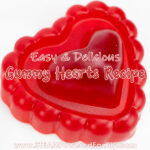 Homemade Gummies For Valentine's DayEasy and delicious hearts and flowers gummies for Valentine's DaySupplies1/2 cup cold water1/4 cup corn syrup1 packet flavoured jello powder2 packets gelatin powderInstructionsAdd 1/2 cup of cold water and 1/4 cup of corn syrup together and mix until no longer cloudy.Add to pot with jello and gelatin. Mix until completely blended. Turn on heat to medium low. Stir constantly.Once it starts to bubble remove from heat and pour into smaller heat safe container.Let sit 2 to 3 minutes. Carefully scrape off white top layer. Pour mixture into the molds carefully. It's hot!!Let sit until completely set. 2 to 5 hours. Remove from molds and place on parchment paper. Let sit for a few more hours to lose stickiness. Store in an airtight container. If they last!